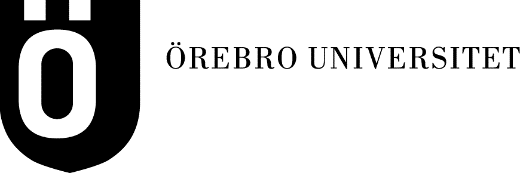 Application for appointment as an unsalaried docentFor the purpose of processing your application, Örebro University will process your personal data. More information can be found on our website: Data protection policy at Örebro UniversityInstructions					
Complete the application form electronically. Email the form together with publications and other appendices as separate PDF or Word files to the Records Office, registrator@oru.se. If any publications are not available in electronic format, you are required to submit two printed copies of each.The application and certificates must be in Swedish, English, Norwegian or Danish. Do contact the case officer if you have any questions before you submit your application. Case officers are listed on the faculty webpages on appointment as unsalaried docents, www.oru.se. 
Appendices (indicate which documents are attached):	Curriculum vitae	Any previous appointments as a docent or equivalent awarded in another country (attach application and decision on appointment or similar)	Doctoral degree certificate (only if degree was awarded at another higher education institution)	Doctoral thesis	Publications cited for external expert assessment, maximum of 9	Statement with a recommendation from head of subject (see section 5.1 in the guidelines)	Certificate from director of division (or equivalent) with regard to the scope, nature and quality of the teaching and supervision.	Certificate on completed courses on doctoral supervision (only if taken at a higher education institution other than Örebro University)	If applicant does not cite international publications: statement from the head of subject verifying the applicant’s reasons for this deviation.	If the applicant is not employed as teacher/researcher at Örebro University: a statement from the head of subject outlining in which way an appointment as docent would benefit research and education within the faculty.Research expertiseTeaching qualifications and experienceDate:Last name, First name:Doctoral degree, subject and year of degree:Employer (if other than ORU):Subject within which the docentship is applied for:Docents are appointed in a third-cycle subject and/or main field of study taught at Örebro University. A list of these can be found on the faculty webpages on appointment as unsalaried docents, www.oru.se. Affiliation to the subject in question at Örebro University (external applicants only):List of publicationsList publications under the relevant heading, a-i, below. Note! Mark in bold which of the publications are cited for the external expert assessment 
(maximum of 9 in addition to the doctoral thesis).Publications are to be published after the applicant has obtained their doctoral degree, in print or electronic format. The majority of the cited publications shall be published in journals or by publishers that apply external peer-review or be reviewed via the Kriterium platform. In addition, publications by publishers or in journals with an editorial review process may also be cited. For more information, see the guidelines.List of publicationsList publications under the relevant heading, a-i, below. Note! Mark in bold which of the publications are cited for the external expert assessment 
(maximum of 9 in addition to the doctoral thesis).Publications are to be published after the applicant has obtained their doctoral degree, in print or electronic format. The majority of the cited publications shall be published in journals or by publishers that apply external peer-review or be reviewed via the Kriterium platform. In addition, publications by publishers or in journals with an editorial review process may also be cited. For more information, see the guidelines.a) Doctoral thesisa) Doctoral thesis Compilation thesis  MonographTitle:      Title:      Principal supervisor:      Assistant supervisor:      Principal supervisor:      Assistant supervisor:      Higher education institution:      Higher education institution:      Thesis sub-studies, if compilation thesis:
These are not to be listed again under b-i.Thesis sub-studies, if compilation thesis:
These are not to be listed again under b-i.b) Articles in journals, peer-reviewed (by external experts)c) Monographs, peer-reviewed (by external experts)d) Chapters in book/anthology, peer-reviewed (by external experts)e) Conference contributions, research reports, abstracts, letters, study protocols etc, peer-reviewed (by external experts)f) Articles in journals, not peer-reviewedg) Monographs, not peer-reviewedh) Chapters in book/anthology, not peer-reviewedi) Conference contributions, research reports, abstracts, letters, study protocols etc, not peer-reviewedAccount of your own contribution to co-authored worksDescribe your contribution to each cited co-authored publication. Editorship (of journals, anthologies etc.)Research activitiesAccount for:how your research following the award of your doctoral degree distinguishes itself from your thesis work. how your research has evolved in terms of both breadth and depth since the award of your doctoral degree. in what way you have grown in research autonomy since the award of your doctoral degree.your current research activities.Teaching experience (Appointment to a docentship requires teaching and supervisory experience equivalent to 1,600 hours after the completion of doctoral studies. Teaching and supervisory experience shall primarily have been acquired in, or be of relevance to, the subject area for the docentship.)Provide number of (clock) hoursTeaching experience (Appointment to a docentship requires teaching and supervisory experience equivalent to 1,600 hours after the completion of doctoral studies. Teaching and supervisory experience shall primarily have been acquired in, or be of relevance to, the subject area for the docentship.)Provide number of (clock) hoursTeaching experience (Appointment to a docentship requires teaching and supervisory experience equivalent to 1,600 hours after the completion of doctoral studies. Teaching and supervisory experience shall primarily have been acquired in, or be of relevance to, the subject area for the docentship.)Provide number of (clock) hoursTeaching at bachelor’s and master’s levelSupervision at bachelor’s and master’s level TotalTeaching at doctoral levelSupervision at doctoral levelTotalDescribe the nature of the teaching activities 
State the subject/field and types of instruction/teaching methods, including details of supervisionDescribe the nature of the teaching activities 
State the subject/field and types of instruction/teaching methods, including details of supervisionDescribe the nature of the teaching activities 
State the subject/field and types of instruction/teaching methods, including details of supervision